To become an official Friend,  please fill out the application and return to address above. Name: (print)______________________________________(signature)_________________________________Address: _____________________________________________________________________________Phone: ___________________________________ E‐mail: _________________________________Mark the type of member you would like to become. Include a check for the designated amount.____ Champion ($200) ____ Advocate ($100) ____ Patron ($50)____ Reader ($25) ____ Family ($15) ____ Individual ($10)____ Student/Senior ($5)____ Please contact me about a special gift to the Library endowment (i.e. a bequest)____ I have enclosed a matching gift form from an employer/organization____ I would like my gift to be anonymous____ I have enclosed a separate gift of $______________ In honor of: ___________________________________________________________________ In memory of: ___________________________________________________________________ Please inform the following individual/family of my donation:Name: _______________________________________________________________Address: _______________________________________________________________What activities would you like to help us with? Check all that apply.Rockwell Falls Public Library 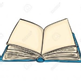 19 Main Street Lake Luzerne, NY 12846 518 696 3423 Used Book Sale   ⃝Fundraising  ⃝Help with mailings  ⃝Special Events and Programs  ⃝